How to get your glasses?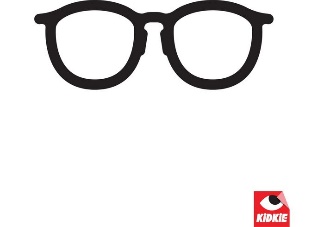 Step 1:Make an appointment with an ophtalmologue. You can make your appointment online at:Point Vision Paris Centrewww.pointvisionpariscentre.fr13, Boulevard de la Madeleine, 75001 ParisAt the ophtalmologue, you will need to pay upfront and ask for a feuille de soins in order to get reimburse later.Step 2:Go to an optician with the prescription given by the ophtalmologue. Option AVisit Optique Monnery at 49, rue Cler 75007 Paris. Tell them you are an AUP student and they will coordinate the rest with MSH International, your insurance provider. After that, you’re on your way to get your new glasses.Option BIf you have an optician of your choice, you can go to your optician and ask them for a price quote. -IF your optician is helpful, they will coordinate everything with the insurance provider. -IF they aren’t, then you will need to visit the AUP health office with the quote given by the optician. We will help you call MSH International and make sure that MSH International get in touch with your optician.Option CGo to optician of your choice and pay everything upfront and get reimbursed afterward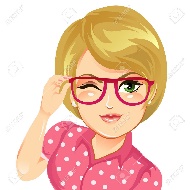 How to get your glasses?Step 1:Make an appointment with an ophtalmologue. You can make your appointment online at:Point Vision Paris Centrewww.pointvisionpariscentre.fr13, Boulevard de la Madeleine, 75001 ParisAt the ophtalmologue, you will need to pay upfront and ask for a feuille de soins in order to get reimburse later.Step 2:Go to an optician with the prescription given by the ophtalmologue. Option AVisit Optique Monnery at 49, rue Cler 75007 Paris. Tell them you are an AUP student and they will coordinate the rest with MSH International, your insurance provider. After that, you’re on your way to get your new glasses.Option BIf you have an optician of your choice, you can go to your optician and ask them for a price quote. -IF your optician is helpful, they will coordinate everything with the insurance provider. -IF they aren’t, then you will need to visit the AUP health office with the quote given by the optician. We will help you call MSH International and make sure that MSH International get in touch with your optician.Option CGo to optician of your choice and pay everything upfront and get reimbursed afterward